Муниципальное казённое дошкольное образовательное учреждение
детский сад №4 «Скворушка» с.Богучаны
   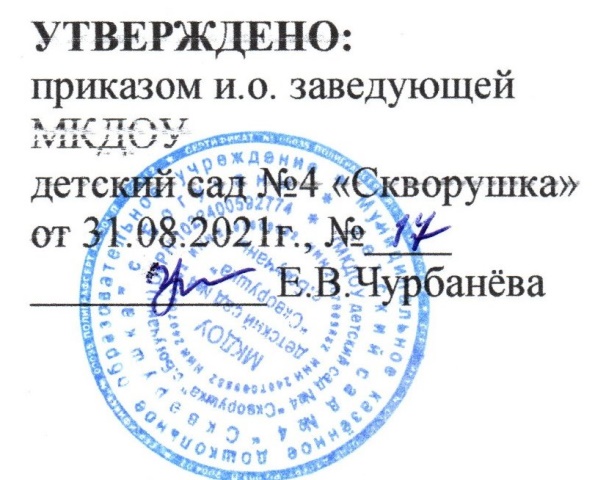 Режим дня младшей группы (3-4 года)
Муниципального казённого дошкольного образовательного учреждения
детский сад №»4 «Скворушка» с.БогучаныДлительность пребывания детей в группе: 10,5 часовСезон года: холодный с 1 сентября по 31 маяРежим дня средней группы (4-5 лет)
Муниципального казённого дошкольного образовательного учреждения
детский сад №4 «Скворушка» с.БогучаныДлительность пребывания детей в группе: 10,5 часовСезон года: холодный с 1 сентября по 31 маяСезон года: тёплый с 1 июня по 31 августаРежим дня старшей группы (5-6 лет)
Муниципального казённого дошкольного образовательного учреждения
детский сад №4 «Скворушка» с.БогучаныДлительность пребывания детей в группе: 10,5 часовСезон года: холодный с 1 сентября по 31 маяСезон года: тёплый с 1 июня по 31 августаРежим дня подготовительной группы (6-7 лет)
Муниципального казённого дошкольного образовательного учреждения
детский сад №4 «Скворушка» с.БогучаныДлительность пребывания детей в группе: 10,5 часовСезон года: холодный с 1 сентября по 31 мая Сезон года: тёплый с 1 июня по 31 августаРежимные мероприятияРежимные мероприятияРежимные мероприятияВремянаименованиесодержаниесодержаниеВремяУтренний приемОсмотр детей, термометрия;Игры детейОсмотр детей, термометрия;Игры детей07.30-08.20Утренняя зарядкаУпражнения со спортивным инвентарем и без негоУпражнения со спортивным инвентарем и без него08.20-08.30ЗавтракПодготовка к приему пищи: гигиенические процедуры, посадка детей за столами;Прием пищи;Гигиенические процедуры после приема пищиПодготовка к приему пищи: гигиенические процедуры, посадка детей за столами;Прием пищи;Гигиенические процедуры после приема пищи08.30-09.00Образовательная нагрузкаЗанятиеЗанятие09.00-09.15ПерерывФизкультурные минуткиФизкультурные минутки09.15-09.25Образовательная нагрузкаЗанятиеЗанятие09.25-09.40Самостоятельная деятельностьОтдых, игрыОтдых, игры09.40-10.30Второй завтракПодготовка к приему пищи: гигиенические процедуры, посадка детей за столами;Прием пищи;Гигиенические процедуры после приема пищиПодготовка к приему пищи: гигиенические процедуры, посадка детей за столами;Прием пищи;Гигиенические процедуры после приема пищи10.30-10.50Прогулка, двигательная активностьПодготовка к прогулке: переодевание;Прогулка: подвижные игрыВозвращение с прогулки: переодеваниеПодготовка к прогулке: переодевание;Прогулка: подвижные игрыВозвращение с прогулки: переодевание10.50-12.00ОбедПодготовка к приему пищи: гигиенические процедуры, посадка детей за столами;Прием пищи;Гигиенические процедуры после приема пищиПодготовка к приему пищи: гигиенические процедуры, посадка детей за столами;Прием пищи;Гигиенические процедуры после приема пищи12.00-12.30Дневной сонПодготовка ко сну: поход в туалет, переодевание, укладывание в кровати;Дневной сон;Пробуждение: постепенный подъем, переодеваниеПодготовка ко сну: поход в туалет, переодевание, укладывание в кровати;Дневной сон;Пробуждение: постепенный подъем, переодевание12.30-15.30ПолдникПодготовка к приему пищи: гигиенические процедуры, посадка детей за столами;Прием пищи;Гигиенические процедуры после приема пищиПодготовка к приему пищи: гигиенические процедуры, посадка детей за столами;Прием пищи;Гигиенические процедуры после приема пищи15.30-15.55Прогулка, уход домойПодготовка к прогулке: переодевание;ПрогулкаПодготовка к прогулке: переодевание;Прогулка15.55-18.00Сезон года: тёплый с 1 июня по 31 августаСезон года: тёплый с 1 июня по 31 августаСезон года: тёплый с 1 июня по 31 августаСезон года: тёплый с 1 июня по 31 августаПрием детей: утренний фильтр, игры, утренняя гимнастикаПрием детей: утренний фильтр, игры, утренняя гимнастикаПрием детей: утренний фильтр, игры, утренняя гимнастика07:30–08:30
(1 час 30 минут)07:30–08:30
(1 час 30 минут)07:30–08:30
(1 час 30 минут)Подготовка к завтраку, завтракПодготовка к завтраку, завтракПодготовка к завтраку, завтрак08:30–09:10 (40 минут)08:30–09:10 (40 минут)08:30–09:10 (40 минут)Совместная деятельность, подготовка к прогулкеСовместная деятельность, подготовка к прогулкеСовместная деятельность, подготовка к прогулке09:10–10:30
(1 час 20 минут)09:10–10:30
(1 час 20 минут)09:10–10:30
(1 час 20 минут)Подготовка к завтраку, второй завтракПодготовка к завтраку, второй завтракПодготовка к завтраку, второй завтрак10:30–10:50 (20 минут)10:30–10:50 (20 минут)10:30–10:50 (20 минут)Совместная деятельность, прогулкаСовместная деятельность, прогулкаСовместная деятельность, прогулка10:50–11:50 (1 час)10:50–11:50 (1 час)10:50–11:50 (1 час)Подготовка к обеду, обедПодготовка к обеду, обедПодготовка к обеду, обед11:50–12:30 (40 минут)11:50–12:30 (40 минут)11:50–12:30 (40 минут)Подготовка ко сну, сонПодготовка ко сну, сонПодготовка ко сну, сон12:30–15:30 (3 часа)12:30–15:30 (3 часа)12:30–15:30 (3 часа)Постепенный подъем: гимнастика, закаливание, игрыПостепенный подъем: гимнастика, закаливание, игрыПостепенный подъем: гимнастика, закаливание, игры15:30–16:00 (30 минут)15:30–16:00 (30 минут)15:30–16:00 (30 минут)Подготовка к полднику, полдникПодготовка к полднику, полдникПодготовка к полднику, полдник16:00–16:25 (25 минут)16:00–16:25 (25 минут)16:00–16:25 (25 минут)Совместная деятельность, прогулка, уход детей домойСовместная деятельность, прогулка, уход детей домойСовместная деятельность, прогулка, уход детей домой16:25–18.00
(1 час 35 минут)16:25–18.00
(1 час 35 минут)16:25–18.00
(1 час 35 минут)Режимные мероприятияРежимные мероприятияВремянаименованиесодержаниеВремяУтренний приемОсмотр детей, термометрия;Игры детей07.30-08.10Утренняя зарядкаУпражнения со спортивным инвентарем и без него08.10-08.17ЗавтракПодготовка к приему пищи: гигиенические процедуры, посадка детей за столами;Прием пищи;Гигиенические процедуры после приема пищи08.17-09.00Образовательная нагрузкаЗанятие09.00-09.20ПерерывФизкультурные минутки09.20-09.30Образовательная нагрузкаЗанятие09.30-09.50Прогулка, двигательная активностьПодготовка к прогулке: переодевание;Прогулка: подвижные игрыВозвращение с прогулки: переодевание10.00-11.45Самостоятельная деятельностьОтдых11.45-12.00ОбедПодготовка к приему пищи: гигиенические процедуры, посадка детей за столами;Прием пищи;Гигиенические процедуры после приема пищи12.00-12.50Дневной сонПодготовка ко сну: поход в туалет, переодевание, укладывание в кровати;Дневной сон;Пробуждение: постепенный подъем, переодевание12.50-15.30ПолдникПодготовка к приему пищи: гигиенические процедуры, посадка детей за столами;Прием пищи;Гигиенические процедуры после приема пищи15:30-16.00Самостоятельная деятельностьСпокойный досуг16.00-16.20Прогулка, уход домойПодготовка к прогулке: переодевание;Прогулка16.20-18.00Прием детей: утренний фильтр, игры, утренняя гимнастика07:30–08:30
(1 час 30 минут)Подготовка к завтраку, завтрак08:30–09:00 (30 минут)Совместная деятельность, подготовка к прогулке09:00–10:30
(1 час 30 минут)Подготовка к завтраку, второй завтрак10:30–10:50 (20 минут)Совместная деятельность, прогулка10:50–12:00
(1 час 10 минут)Подготовка к обеду, обед12:00–12:35 (35 минут)Подготовка ко сну, сон12:35–15:05
(2 часа 30 минут)Постепенный подъем: гимнастика, закаливание, игры15:05–15:35 (30 минут)Подготовка к полднику, полдник15:35–16:00 (25 минут)Совместная деятельность, прогулка, уход детей домой16:00–18.00(2 часа)Режимные мероприятияРежимные мероприятияВремянаименованиесодержаниеВремяУтренний приемОсмотр детей, термометрия;Игры детей07.20-08.20Утренняя зарядкаУпражнения со спортивным инвентарем и без него08.20-08.27ЗавтракПодготовка к приему пищи: гигиенические процедуры, посадка детей за столами;Прием пищи;Гигиенические процедуры после приема пищи08:27-09.00Образовательная нагрузкаЗанятие09:00-09.25ПерерывФизкультурные минутки09.25-09.35Образовательная нагрузкаЗанятие09.35-09.50Двигательная активностьПодвижные игры10.05-10.30ПрогулкаПодготовка к прогулке: переодевание;Прогулка;Возвращение с прогулки: переодевание10.30-12.00ОбедПодготовка к приему пищи: гигиенические процедуры, посадка детей за столами;Прием пищи;Гигиенические процедуры после приема пищи12.00-12.35Дневной сонПодготовка ко сну: поход в туалет, переодевание, укладывание в кровати;Дневной сон;Пробуждение: постепенный подъем, переодевание12.35-15.05ПолдникПодготовка к приему пищи: гигиенические процедуры, посадка детей за столами;Прием пищи;Гигиенические процедуры после приема пищиСпокойный досуг15:05-15.50Образовательная нагрузкаЗанятие15-50- 16.15Прогулка, двигательная активностьУход домойПодготовка к прогулке: переодевание;Прогулка: подвижные игры16:15-18.00Прием детей: утренний фильтр, игры, утренняя гимнастика07:30–08:40
(1 час 10 минут)Подготовка к завтраку, завтрак08:40–09:05 (25 минут)Совместная деятельность, подготовка к прогулке09:05–10:45
(1 час 40 минут)Подготовка к завтраку, второй завтрак10:45–11:00 (15 минут)Совместная деятельность, прогулка11:00–12:00 (1 час)Подготовка к обеду, обед12:00–12:35 (35 минут)Подготовка ко сну, сон12:35–15:05
(2 часа 30 минут)Постепенный подъем: гимнастика, закаливание, игры15:05–15:40 (35 минут)Подготовка к полднику, полдник15:40–16:00 (20 минут)Совместная деятельность, прогулка, уход детей домой16:00–18.00
(2 часа)Режимные мероприятияРежимные мероприятияВремянаименованиесодержаниеВремяУтренний приемОсмотр детей, термометрия;Игры детей07.30-08.30Утренняя зарядкаУпражнения со спортивным инвентарем и без него08.30-08.40ЗавтракПодготовка к приему пищи: гигиенические процедуры, посадка детей за столами;Прием пищи;Гигиенические процедуры после приема пищи08.40-09.00Образовательная нагрузкаЗанятие09.00-09.30ПерерывФизкультурные минутки09.30-09.40Образовательная нагрузкаЗанятие09.40-10.10ПерерывФизкультурные минутки10.20-10.50Прогулка, двигательная активностьПодготовка к прогулке: переодевание;Прогулка: подвижные игрыВозвращение с прогулки: переодевание10.50-12.20ОбедПодготовка к приему пищи: гигиенические процедуры, посадка детей за столами;Прием пищи;Гигиенические процедуры после приема пищи12.20-13.00Дневной сонПодготовка ко сну: поход в туалет, переодевание, укладывание в кровати;Дневной сон;Пробуждение: постепенный подъем, переодевание13.00-15.20ПолдникПодготовка к приему пищи: гигиенические процедуры, посадка детей за столами;Прием пищи;Гигиенические процедуры после приема пищи15:20-15.40Образовательная нагрузкаЗанятие15.40-16.10Самостоятельная деятельностьСпокойный досуг16.10-16.20Прогулка, уход домойПодготовка к прогулке: переодевание;Прогулка16.20-18.00Прием детей: утренний фильтр, игры, утренняя гимнастика07:30–08:40
(1 час 10 минут)Подготовка к завтраку, завтрак08:40–09:05 (25 минут)Совместная деятельность, подготовка к прогулке09:05–10:45
(1 час 40 минут)Подготовка к завтраку, второй завтрак10:45–11:00 (15 минут)Совместная деятельность, прогулка11:00–12:00 (1 час)Подготовка к обеду, обед12:00–12:30 (30 минут)Подготовка ко сну, сон12:30–15:00
(2 часа 30 минут)Постепенный подъем: гимнастика, закаливание, игры15:00–15:40 (40 минут)Подготовка к полднику, полдник15:40–15:55 (15 минут)Совместная деятельность, прогулка, уход детей домой15:55–18.00
(2 часа 05 минут)